ZIELOBJEKTSUCHE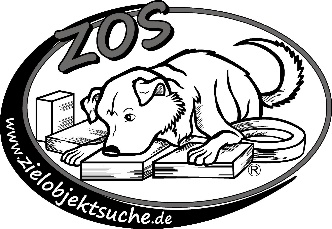 AnmeldeformularHiermit melde ich mich verbindlich für den Meisterschaft 2019 an.Angaben zum Hundeführer:Angaben zum Hund:Leistungsstufe)  Level 1	  Level 2	  Level 3	  Level 4Ab der Level 2 wurde die Zulassung erlangt:Für die Leistungsklasse 3 und 4 werden folgende Suchgegenstände benannt:Erklärung:Werden durch den Veranstalter oder Ausrichter Fotos von der Veranstaltung in Printmedien bzw. im Internet mit meiner persönlichen Abbildung veröffentlicht, ergeht hierzu meine Einwilligung.ZIELOBJEKTSUCHE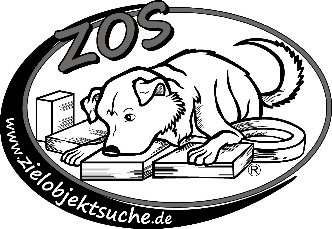 Einwilligungserklärung zur Nutzungvon Daten, Fotos und FilmaufnahmenZwischen Hundezentrum Baumann GmbH		Telefon: 033748 / 23855Ziegelei 1					Fax: 033748 / 2385514822 Nichel					E-Mail: zielobjektsuche@t-online.deundGegenstandErhebung von persönlichen Daten zur Durchführung und Organisation von ZOS Qualifikationswettbewerben und Internationalen Deutschen ZOS-Meisterschaft. Fotografische oder filmische Aufnahmen bei den vorgenannten Veranstaltungen durch den Ausrichter, Veranstalter oder durch Dritte (andere Teilnehmer, Besucher, Presse, etc.).VerwendungszweckVerarbeitung der persönlichen Daten wie Namen, Adresse, Telefonnummer, E-Mail und Angaben zum startenden Hund zur Durchführung und Organisation der Wettbewerbe.Veröffentlichung von Name und Hundename inkl. des Leitungsergebnisses; von fotografischen oder filmischen Aufnahmen der eigenen Person, Familienmitglieder die die Veranstaltung besuchen oder Hund(e) im Internet, z.B. „Social Media“ („facebook“, „Instagram“, „Twitter“, o.a.) oder auf der Homepage des Hundezentrums Baumann GmbH, vorzugsweise https://www.zos-zielobjektsuche.de/ oder von Dritten (andere Teilnehmer, Besucher, Presse, etc.).ErklärungDer Unterzeichner erklärt sein Einverständnis mit der (unentgeltlichen) Verwendung der persönlichen Daten, fotografischen oder filmischen Aufnahmen seiner Person bzw. von anwesenden Familienmittgliedern für die oben beschriebenen Zwecke. Eine Verwendung der persönlichen Daten und bildlichen Aufnahmen für andere als die beschriebenen Zwecke oder ein Inverkehrbringen durch Überlassung der Daten und Aufnahmen durch den Ausrichter oder Veranstalter an Dritte ist unzulässig. Es handelt sich um eine öffentliche Veranstaltung an der Dritte wie z.B. Besucher oder Presse anwesend sein können. Die Hundezentrum Baumann GmbH oder der Ausrichter haben keinen Einfluss auf die bildlichen Aufnahmen oder Aufzeichnung von weiteren Informationen. Der Unterzeichner erklärt, dass Ausrichter oder Veranstalter der ZOS-Wettbewerbe für die weitere Verwendung bzw. Veröffentlichung nicht haftbar ist, und wendet sich im Falle einer nicht gewollten Veröffentlichung an den jeweiligen Urheber.Ohne Vorlage der unterschiebenen Einwilligungserklärung bei der Anmeldung erfolgt keine Zulassung zu den ZOS-Wettbewerben.31.08. -01.09.!!Meisterschaft!!Hundeschule Alexandra WenzelName:Vorname:Straße:PLZ:OrtE-Mail:Telefon:Name:Geburtsdatum:Widerristhöhe:Rasse/Mix:Tollwutimpfung:  1 Jahr  /    3 JahreGültigkeit bis:Wann:Wo:1.Beschaffenheit:2.Beschaffenheit:3.Beschaffenheit:Datum:Unterschrift/Zeichen:       Vorname:Name:Anschrift:Ort, DatumUnterschrift